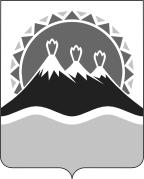 П О С Т А Н О В Л Е Н И ЕПРАВИТЕЛЬСТВА  КАМЧАТСКОГО КРАЯ             г. Петропавловск-КамчатскийПРАВИТЕЛЬСТВО ПОСТАНОВЛЯЕТ:Внести следующие изменения в приложение к постановлению Правительства Камчатского края от 12.11.2008 № 370-П «Об утверждении Примерного положения о системе оплаты труда работников краевых государственных учреждений, подведомственных Министерству культуры Камчатского края»:часть 1.4 раздела 1 изложить в следующей редакции:«1.4. Фонд оплаты труда работников учреждений (за исключением казенных учреждений) формируется на календарный год исходя из объема ассигнований краевого бюджета и средств, поступающих от приносящей доход деятельности.Фонд оплаты труда работников казенных учреждений формируется на календарный год исходя из объема ассигнований из краевого бюджета.»;часть 2.1 раздела 2 изложить в следующей редакции:«2.1. Рекомендуемые размеры основных окладов (основных должностных окладов) работников учреждений устанавливаются на основе отнесения занимаемых ими должностей к ПКГ, утвержденным:приказом Министерства здравоохранения и социального развития Российской Федерации от 31.08.2007 № 570 «Об утверждении профессиональных квалификационных групп должностей работников культуры»:приказом Министерства здравоохранения и социального развития Российской Федерации от 29.05.2008 № 247н «Об утверждении профессиональных квалификационных групп общеотраслевых должностей руководителей, специалистов и служащих»:В случае, если должности служащих, включенных в ПКГ, не структурированы по квалификационным уровням, то размеры окладов (должностных окладов) устанавливаются по ПКГ.приказом Министерства здравоохранения и социального развития Российской Федерации от 03.07.2008 № 305н «Об утверждении профессиональных квалификационных групп должностей работников сферы научных исследований и разработок»:2.1.1) Рекомендуемые размеры основных окладов (основных должностных окладов), основных ставок заработной платы работников краевых государственных учреждений устанавливаются на основе отнесения занимаемых ими должностей рабочих к ПКГ по профессиям рабочих, утвержденным: 1) приказом Министерства здравоохранения и социального развития Российской Федерации от 14.03.2008 № 121н «Об утверждении профессиональных групп профессий рабочих культуры, искусства и кинематографии»:2) приказом Министерства здравоохранения и социального развития Российской Федерации от 29.05.2008 № 248н «Об утверждении профессиональных групп профессий рабочих культуры, искусства и кинематографии»:												         »;абзац третий части 3.1 изложить в следующей редакции:«Предельный уровень соотношения среднемесячной заработной платы руководителя учреждения, его заместителей и главного бухгалтера учреждения, формируемой за счет всех источников финансового обеспечения и рассчитываемой за календарный год, и среднемесячной заработной платы работников учреждения (без учета заработной платы руководителя учреждения, его заместителей и главного бухгалтера учреждения) устанавливается в отношении среднемесячной заработной платы руководителя учреждения в кратности от 1 до 5.»;часть 6.11 изложить в редакции:«6.11. Премирование осуществляется по решению руководителя учреждения в пределах бюджетных ассигнований на оплату труда работников учреждения, а также средств, поступающих от предпринимательской и иной приносящей доход деятельности, направленных учреждением на оплату труда работников:заместителей руководителя, главного бухгалтера, главных специалистов и иных работников, подчиненных руководителю непосредственно;руководителей структурных подразделений учреждения, главных специалистов и иных работников, подчиненных заместителям руководителей - по представлению заместителей руководителя;остальных работников, занятых в структурных подразделениях учреждения - по представлению руководителей структурных подразделений.Премирование работников учреждения осуществляется на основе положения о премировании, утверждаемого локальным нормативным актом по учреждению.Премия за выполнение особо важных и срочных работ - выплачивается работникам единовременно по итогам выполнения особо важных и срочных работ с целью поощрения работников за оперативность и качественный результат труда.Премия за интенсивность и высокие результаты работы - выплачивается работникам единовременно за интенсивность и высокие результаты работы.При премировании учитывается:интенсивность и напряженность работы;особый режим работы (связанный с обеспечением безаварийной, безотказной и бесперебойной работы инженерных и хозяйственно-эксплуатационных систем жизнеобеспечения учреждения);организация и проведение мероприятий, направленных на повышение авторитета и имиджа учреждения среди населения;непосредственное участие в реализации национальных проектов, федеральных и региональных государственных программ.Премия по итогам работы (за месяц, квартал, полугодие, 9 месяцев, год) выплачивается с учетом эффективности труда работников в соответствующем периоде, определяемой на основе показателей и критериев оценки эффективности труда.Премия за образцовое качество выполняемых работ - выплачивается работникам единовременно при:поощрении Президентом Российской Федерации, Правительством Российской Федерации, присвоении почетных званий Российской Федерации и награждении особым знаком отличия - медалью «Золотая Звезда», знаками отличия Российской Федерации, награждении орденами и медалями Российской Федерации;награждении ведомственными наградами в случаях, предусмотренных нормативными правовыми актами.Размеры премий могут устанавливаться как в абсолютном значении, так и в процентном отношении к окладу (должностному окладу). Максимальным размером премии не ограничены.»;часть 6.12 исключить.2. Настоящее постановление вступает в силу через 10 дней после дня его официального опубликования. Губернатор Камчатского края                                                           В.И. ИлюхинСОГЛАСОВАНО:Заместитель Председателя Правительства Камчатского края                                                   В.Б. ПригорневИ.о. министра культуры Камчатского края                                                                           Е.А. БольшаковаМинистр социального развития и труда Камчатского края                                                                И.Э. КойровичНачальник главного правового управления Губернатора и ПравительстваКамчатского края                                                                                   С.Н. ГудинИсп. Пегуров Владимир АлександровичТел. 41-05-40Министерство культуры Камчатского краяПояснительная запискак проекту постановления Правительства Камчатского края«О внесении изменений в приложение к постановлению Правительства Камчатского края от 12.11.2008 № 370-П «Об утверждении Примерного положения о системе оплаты труда работников краевых государственных учреждений, подведомственных Министерству культуры Камчатского края»Проект постановления разработан в связи с необходимостью приведения постановления Правительства Камчатского края от 12.11.2008 № 370-П                       «Об утверждении Примерного положения о системе оплаты труда работников краевых государственных учреждений, подведомственных Министерству культуры Камчатского края» в соответствие с постановлением Правительства Камчатского края от 21.09.2017 № 391-П «О внесении изменения в приложение 1 к постановлению Правительства Камчатского края от 21.07.2008 № 221-П                       «О подготовке к введению отраслевых систем оплаты труда работников государственных учреждений Камчатского края», в части установления предельного уровня соотношения среднемесячной заработной платы работников, занимающих руководящие должности, и иных работников краевых государственных учреждений, подведомственных Министерству культуры Камчатского края, в кратности от 1 до 5.Кроме этого, проектом постановления предусмотрено изменение размеров окладов (должностных окладов) путем их индексации.В соответствии с частью 1 статьи 7 Закона Камчатского края от 01.12.2015           № 710 «О краевом бюджете на 2016 год» бюджетные ассигнования на обеспечение выполнения функций краевых государственных учреждений, финансируемых из краевого бюджета, и на выполнение государственных полномочий Камчатского края в части оплаты труда работников предусматриваются главным распорядителям средств краевого бюджета с учетом увеличения с 01.07.2016 на 7,0 процентов.В соответствии с частью 1 статьи 6 Закона Камчатского края от 24.11.2017     № 160 «О краевом бюджете на 2018 год и на плановый период 2019 и 2020 годов» бюджетные ассигнования на обеспечение выполнения функций краевых государственных учреждений, финансируемых из краевого бюджета, и на выполнение государственных полномочий Камчатского края в части оплаты труда работников предусматриваются главным распорядителям средств краевого бюджета с учетом увеличения с 01.01.2018 на 4,0 процента.Также, проектом постановления предусмотрено регулирование оснований премирования работников учреждений и уточнен порядок формирования фонда оплаты труда в соответствии с постановлением Правительства Камчатского края от 21.07.2008 № 221-П «О подготовке к введению отраслевых систем оплаты труда работников государственных учреждений Камчатского края».Проект постановления размещен на Едином портале проведения независимой антикоррупционной экспертизы и общественного обсуждения нормативных правовых актов Камчатского края 18.06.2018.Окончание приема заключений по результатам независимой антикоррупционной экспертизы 26.06.2018.Проект постановления оценке регулирующего воздействия не подлежит. Внесение изменений в иные нормативные правовые акты Камчатского края, признание утратившими силу нормативных правовых актов Камчатского края не требуется.	Средства краевого бюджета на реализацию правового акта, не предусмотренные законом Камчатского края от 24.11.2017 № 160 «О краевом бюджете на 2018 год и на плановый период 2019 и 2020 годов», не требуются. №О внесении изменений в приложение к постановлению Правительства Камчатского края от 12.11.2008                   № 370-П «Об утверждении Примерного положения о системе оплаты труда работников краевых государственных учреждений, подведомственных Министерству культуры Камчатского края»ПКГ работников культуры, искусства и кинематографииРекомендуемые размеры основных окладов (основных должностных окладов), руб.Должности, отнесенные к ПКГ «Должности руководящего состава учреждений культуры, искусства и кинематографии»8391 - 10993 Должности, отнесенные к ПКГ «Должности работников культуры, искусства и кинематографии ведущего звена»5567 - 9644 Должности, отнесенные к ПКГ «Должности работников культуры, искусства и кинематографии среднего звена»4574 - 5865 Должности, отнесенные к ПКГ «Должности технических исполнителей и артистов вспомогательного состава»3727 - 4574 ПКГ общеотраслевых должностей руководителей, специалистов и служащихРекомендуемые размеры основных окладов                    (основных должностных окладов), руб.Должности, отнесенные к ПКГ «Общеотраслевые должности служащих первого уровня»3727–4123 Должности, отнесенные к ПКГ «Общеотраслевые должности служащих второго уровня»4574-8874Должности, отнесенные к ПКГ «Общеотраслевые должности служащих третьего уровня»5054 - 9067Должности, отнесенные к ПКГ «Общеотраслевые должности служащих четвертого уровня»8391-10512ПКГ должностей работников сферы научных исследований и разработокРекомендуемые размеры основных окладов (основных должностных окладов), руб.Должности, отнесенные к ПКГ должностей научных работников и руководителей структурных подразделении- 9644Квалификационные уровниДолжности профессий рабочих, отнесенных к квалификационным уровнямРекомендуемые размеры основных окладов         (основных должностных окладов), руб.ПКГ «Профессии рабочих культуры, искусства и кинематографии первого уровня»ПКГ «Профессии рабочих культуры, искусства и кинематографии первого уровня»ПКГ «Профессии рабочих культуры, искусства и кинематографии первого уровня»Наименование профессий рабочих в соответствии с Единым тарифно-квалификационным справочником работ и профессий 4123ПКГ «Профессии рабочих культуры, искусства и кинематографии второго уровня»ПКГ «Профессии рабочих культуры, искусства и кинематографии второго уровня»ПКГ «Профессии рабочих культуры, искусства и кинематографии второго уровня»4 квалификационный уровеньНаименование профессий рабочих, предусмотренных 1-3 квалификационными уровнями настоящей профессиональной квалификационной группой, выполняющих важные (особо важные) и ответственные (особо ответственные) работы 6451 - 70883 квалификационный уровеньНаименование профессий рабочих, по которым предусмотрено присвоение 8 квалификационного разряда в соответствии с Единым тарифно-квалификационным справочником работ и профессий рабочих58632 квалификационный уровеньНаименование профессий рабочих, по которым предусмотрено присвоение 6-7 квалификационного разряда в соответствии с Единым тарифно-квалификационным справочником работ и профессий рабочих5054-55671 квалификационный уровеньНаименование профессий рабочих, по которым предусмотрено присвоение 4 и 5 квалификационных разрядов в соответствии с Единым тарифно-квалификационным справочником работ и профессий рабочих 4123 - 4574Квалификационные уровниДолжности профессий рабочих, отнесенных к квалификационным уровнямРекомендуемые размеры основных окладов (основных должностных окладов), руб.Профессиональная квалификационная группа              «Общеотраслевые профессии рабочих первого уровня»Профессиональная квалификационная группа              «Общеотраслевые профессии рабочих первого уровня»Профессиональная квалификационная группа              «Общеотраслевые профессии рабочих первого уровня»1 квалификационный уровеньНаименование профессий рабочих, по которым предусмотрено присвоение 1, 2 и 3 квалификационных разрядов в соответствии с Единым тарифно-квалификационным справочником работ и профессий рабочих3495 – 3727                   2 квалификационный уровеньПрофессии рабочих, отнесенных к первому квалификационному уровню, при выполнении работ по профессии с производным наименованием «старший» (старший по смене)4123 Профессиональная квалификационная группа                  «Общеотраслевые профессии рабочих второго уровня»Профессиональная квалификационная группа                  «Общеотраслевые профессии рабочих второго уровня»Профессиональная квалификационная группа                  «Общеотраслевые профессии рабочих второго уровня»1 квалификационный уровеньНаименование профессий рабочих, по которым предусмотрено присвоение 4 и 5 квалификационных разрядов в соответствии с Единым тарифно-квалификационным справочником работ и профессий рабочих4123 – 4574 2 квалификационный уровеньПрофессии рабочих, по которым предусмотрено присвоение 6 и 7 квалификационных разрядов в соответствии с Единым тарифно-квалификационным справочником работ и профессий рабочих5054 – 5567 3 квалификационный уровеньНаименование профессий рабочих, по которым предусмотрено присвоение 8 квалификационного разряда в соответствии с Единым тарифно-квалификационным справочником работ и профессий рабочих5863 4 квалификационный уровеньНаименование профессий рабочих, предусмотренных 1 - 3 квалификационными уровнями настоящей профессиональной квалификационной группой, выполняющих важные (особо важные) и ответственные (особо ответственные) работы6451 – 7088 